Publicado en Madrid el 14/03/2019 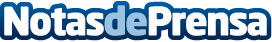 Cosas de Boda: Por qué crece la demanda de celebraciones nupciales en restaurantesEl ahorro de costes o la facilidad para reservar con poca antelación están detrás de la creciente demanda de restaurantes para eventos nupciales. La tienda online Cosas de Boda está aprovechando este ‘filón’ gracias a su listado de hoteles y restaurantes especializados en acoger estas celebracionesDatos de contacto:Sergio LópezNota de prensa publicada en: https://www.notasdeprensa.es/cosas-de-boda-por-que-crece-la-demanda-de Categorias: Gastronomía Sociedad Entretenimiento Restauración Celebraciones http://www.notasdeprensa.es